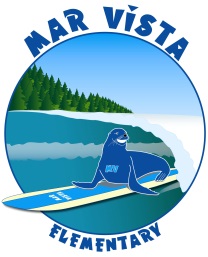 Mar Vista Parent & School Club AgendaMarch 12, 20156:00 – 7:30 PMMar Vista School Library6:00  Welcome and Introductions         Regina Bowyer, President           6:05  Approval of Minutes           6:10  Principal’s Report                     Rich Determan            6:15  Teacher’s Report           6:20  Event Recaps6:30  Nominating Committee           6:40  Fundraisers Update	         Online Auction           6:50  Newsletter ideas           7:00  Treasurer’s Report           7:15  Request for Funds	         Portable Sound/PA System           7:25  Upcoming Events         Online Auction March 13th – March 23rd          Last Bid Silent Auction March 21st 7:30  Meeting Adjourned – Thank you for attending!